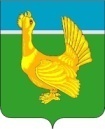 Администрация Верхнекетского района636500, Россия, Томская область, Верхнекетский район, р.п.Белый Яр, ул.Гагарина, д.15Тел. (38258) 2-21-06,  факс (38258) 2-13-44, e-mail: vktadm@tomsk.gov.ru, веб-сайт: http://vkt.tomsk.ru/Информация о результатах проверки соблюдения законодательства Российской Федерации о контрактной системе в сфере закупок товаров, работ, услуг для обеспечения муниципальных нужд	В соответствии со статьей 100 Федерального закона от 05.04.2013 г. № 44 – ФЗ «О контрактной системе в сфере закупок товаров, работ, услуг для обеспечения государственных и муниципальных нужд» (далее по тексту - № 44-ФЗ), Постановлением Администрации Верхнекетского района от 17.05.2014 г. № 416 «Об утверждении Правил осуществления ведомственного контроля в сфере закупок для обеспечения муниципальных нужд в муниципальном образовании «Верхнекетский район», пунктом 1 постановления Администрации Верхнекетского района от 20.12.2018 № 1315 «Об утверждении Плана проведения проверок ведомственного контроля для обеспечения муниципальных нужд в муниципальном образовании «Верхнекетский район» на 2019 год», поручением Главы Верхнекетского района А.Н.Сидихина от 01.04.2019 г. № 01-31-1068 проведена плановая документарная проверка соблюдения законодательства Российской Федерации о контрактной системе в сфере закупок товаров, работ, услуг для обеспечения муниципальных нужд в Муниципальном казенном учреждении «Инженерный центр» Верхнекетского района Томской области.	Цель плановой проверки: предупреждение и выявление нарушений законодательства РФ о контрактной системе в сфере закупок.	Проверяемый период: с 1 января 2018 года по 31 декабря 2018 года.	Срок проведения проверки: с 10 апреля 2019 г. по 24 апреля 2019 г.Выводы по результатам проверки.По итогам проведения плановой проверки соблюдения Учреждением законодательства Российской Федерации о контрактной системе в сфере закупок товаров, работ, услуг для обеспечения муниципальных нужд нарушений не выявлено.